附件四：特拉华州立大学游学项目相关照片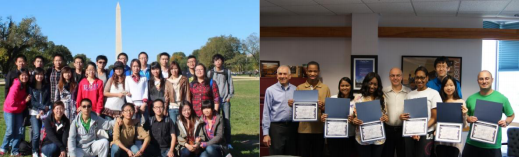 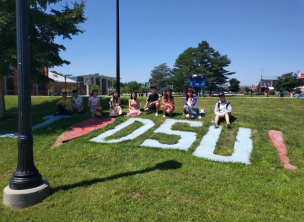 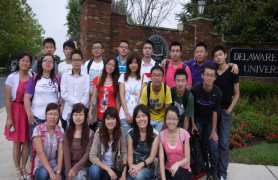 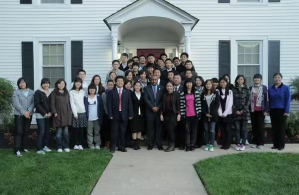 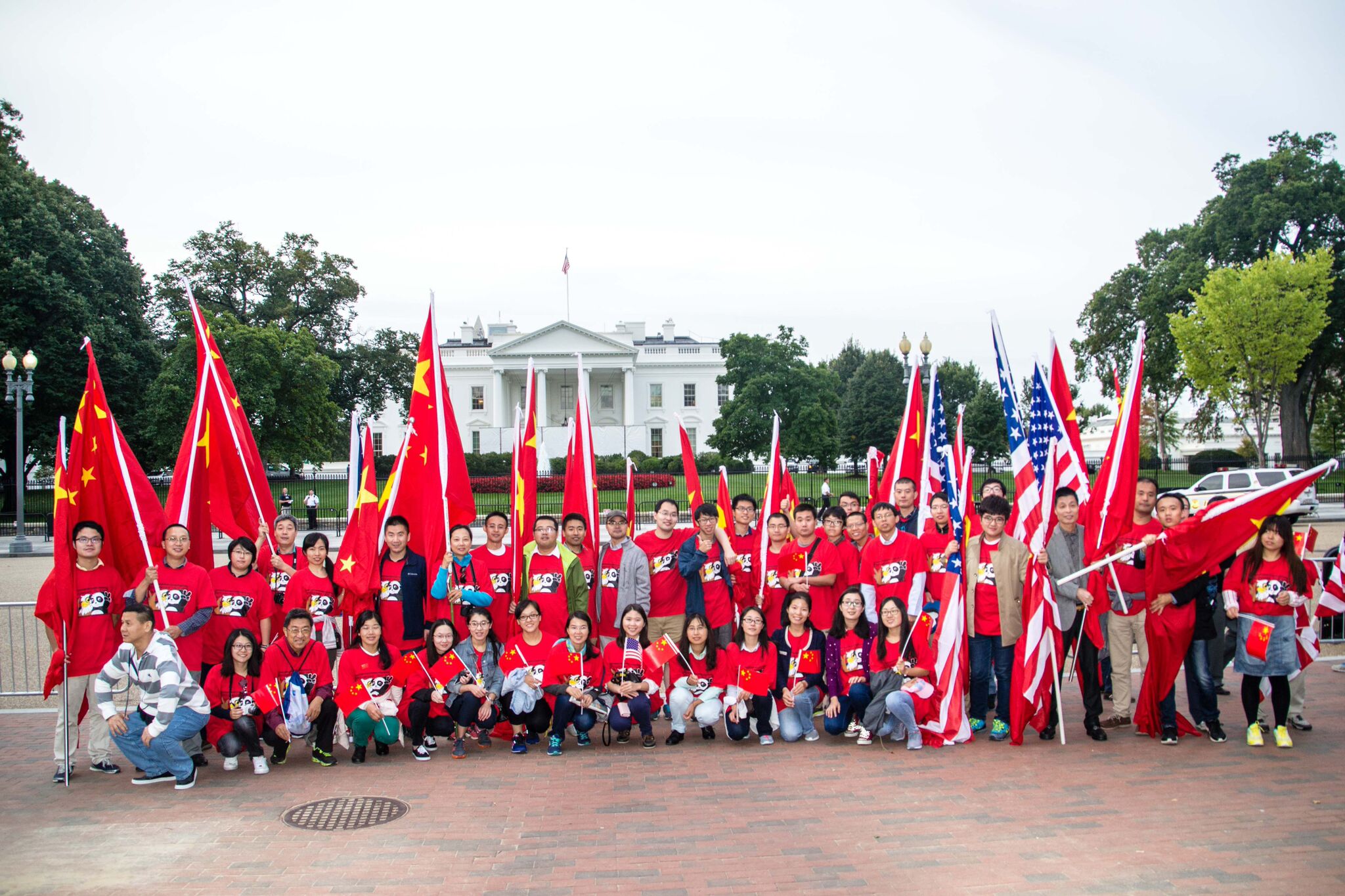 